Załącznik Nr 2 do zarządzenia Nr  31 / 2023 
   Burmistrz Bolkowa z dnia 31 stycznia 2023 r.Wzór wstępnego wniosku w ramach Rządowego Programu Odbudowy ZabytkówWstępny wniosek o udzielenie dotacji na prace konserwatorskie, restauratorskie i roboty budowlane przy zabytkach wpisanych do rejestru zabytków lub znajdujących się w gminnej ewidencji zabytków, będących w posiadaniu podmiotów innych niż gminy, powiaty, województwa.………………………………Czytelny podpis WnioskodawcyKlauzula informacyjnaW związku z realizacją wymogów Rozporządzenia Parlamentu Europejskiego i Rady (UE) 2016/679 z dnia 27 kwietnia 2016 r. w sprawie ochrony osób fizycznych w związku z przetwarzaniem danych osobowych i w sprawie swobodnego przepływu takich danych oraz uchylenia dyrektywy 95/46/WE (ogólne rozporządzenie o ochronie danych ,RODO”), informujemy o zasadach przetwarzania Pani/Pana danych osobowych oraz o przysługujących Pani/Panu prawach z tym związanych.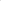 l. Administratorem Pani/Pana danych osobowych jest Burmistrz Bolkowa, z siedzibą w Bolkowie, 
ul. Rynek 1, 59-420 Bolków zwany dalej w skrócie Administratorem.2. Jeśli ma Pani/Pan pytania dotyczące sposobu i zakresu przetwarzania Pani/Pana danych osobowych, a także przysługujących Pani/Panu uprawnień, może się Pani/Pan skontaktować się  z Inspektorem Ochrony Danych, e-mail: iod@bolkow.pl.3. Pani/Pana dane osobowe będą przetwarzane w celu realizacji zadania - dofinansowanie w ramach Rządowego Programu Odbudowy Zabytków.4. Pani/Pana dane osobowe będą przetwarzane na podstawie aft. 6 ust. I lit c RODO — przetwarzanie jest niezbędne do wypełnienia obowiązku prawnego ciążącego na administratorze realizacji zadania - dofinansowanie w ramach Rządowego Programu Odbudowy Zabytków. Min. podmiotom upoważnionym w ramach realizacji zadania na dofinansowanie oraz wykonawcom wyłonionym na potrzeby realizacji zadania oraz podmiotom świadczącym usługi wsparcia.5. W związku z przetwarzaniem danych w celu, o których mowa w punkcie 3 odbiorcami Pani/Pana danych osobowych mogą być organy władzy publicznej oraz podmioty wykonujące zadania publiczne lub działające na zlecenie organów władzy publicznej, w zakresie i w celach, które wynikają z przepisów powszechnie obowiązującego prawa. Ponadto odbiorcą danych mogą być podmioty z którymi Administrator zawarł umowy powierzenia danych lub porozumienia np. na korzystanie 
z udostępnianych przez nie systemów informatycznych.6.Pani/Pana dane osobowe będą przechowywane przez okres niezbędny do realizacji celów określonych w pkt 3, a po tym czasie przez okres oraz w zakresie wymaganym przez przepisy powszechnie obowiązującego prawa, a w szczególności ustawy z dnia 14 lipca 1983 r. o narodowym zasobie archiwalnym i archiwach oraz rozporządzenia Prezesa Rady Ministrów z dnia 18 stycznia 2011 r. w sprawie instrukcji kancelaryjnej, jednolitych rzeczowych wykazów akt oraz instrukcji w sprawie organizacji i zakresu działania archiwów zakładowych.7. W związku z przetwarzaniem Pani/Pana danych osobowych przysługują Pani/Panu następujące uprawnienia: Ma Pani/Pan prawo do żądania od Administratora dostępu do swoich danych osobowych, ich sprostowania oraz prawo ograniczenia przetwarzania danych.8. W przypadku powzięcia informacji o niezgodnym z prawem przetwarzaniu Pani/Pana danych osobowych, przysługuje Pani/Panu prawo wniesienia skargi do organu nadzorczego właściwego w sprawach ochrony danych osobowych tj. Prezesa Urzędu Ochrony Danych Osobowych, adres: Stawki 2, OO- 193 Warszawa.9. Pani/Pana dane nie będą poddawane zautomatyzowanemu podejmowaniu decyzji, w tym również profilowaniu.……………………………...
(data i podpis Wnioskodawcy)                                                                                              Załącznik nr 1 do Wzoru wstępnego wniosku                                                     w ramach Rządowego Programu Odbudowy Zabytków…………………………………………….Nazwa i adres WnioskodawcyOŚWIADCZENIE o posiadaniu środków na udział własnyW związku z naborem wniosków w ramach Rządowego Programu Odbudowy Zabytków 
(na podstawie Uchwały nr 232/2022 Rady Ministrów z dnia 23 listopada 2022 r. w sprawie
ustanowienia Rządowego Programu Odbudowy Zabytków) oświadczam, że posiadam środki i zobowiązuję się do wniesienia wymaganego wkładu własnego na realizację inwestycji pn…………………………………………………………………………………………………………………………………………………………..………………………………………………………………. w wysokości……………….…. ,co stanowi ……….% całkowitej wartości inwestycji.Bolków, dnia ………………………………….			…………………………………………………………………	                                                                                                (podpis Wnioskodawcy)Załącznik nr 2 do Wzoru wstępnego wniosku w ramach Rządowego Programu Odbudowy Zabytków…………………………………………….Nazwa i adres WnioskodawcyOŚWIADCZENIE
o braku podwójnego finansowania wydatków w projektach 
W związku z ubieganiem się o środki w ramach Rządowego Programu Odbudowy Zabytków niniejszym oświadczam, że nie wnioskuję o pozyskanie środków zewnętrznych na realizację prac ujętych w niniejszej fiszce projektowej z  innych źródeł oraz u innych jednostek w ramach tego samego programu.Oświadczam, że w odniesieniu do wydatków przeznaczonych do finansowania ze środków 
z Rządowego Programu Odbudowy Zabytków (poza udziałem własnym) nie otrzymałem na realizację Inwestycji, wskazanej we wstępnym wniosku w ramach Rządowego Programu Odbudowy Zabytków, żadnych środków publicznych oraz, że – poza złożeniem Wniosku o dofinansowanie z Rządowego Programu Odbudowy Zabytków – takiego dofinansowania, czy innych form wsparcia ze środków publicznych, nie otrzymałem, a w przypadku otrzymania dofinansowania z Rządowego Programu Odbudowy Zabytków nie będę wnioskował o takie dofinansowanie w odniesieniu do tych wydatków.Bolków, dnia ………………………………….			…………………………………………………………………	                                                                                              podpis Wnioskodawcy	Załącznik nr 3 do Wzoru wstępnego wniosku w ramach Rządowego Programu Odbudowy Zabytków…………………………………………….Nazwa i adres WnioskodawcyOŚWIADCZENIE o wpisie do rejestru/ewidencjiOświadczam, że zabytek którego dotyczy niniejszy Wniosek o dofinansowanie na dzień złożenia tego Wniosku jest wpisany do rejestru zabytków, o którym mowa w art. 8 lub ewidencji zabytków wskazanej w art. 22 ustawy z dnia 23 lipca 2003 r. o ochronie zabytków i opiece nad zabytkami 
(Dz. U. z 2022 r. poz. 840) po numerem …………………………….Bolków, dnia ………………………………….			…………………………………………………………………	                                                                                                              podpis WnioskodawcyNazwa inwestycjiNazwa inwestycjiNazwa inwestycjiDane WnioskodawcyDane WnioskodawcyDane WnioskodawcyDane WnioskodawcyDane WnioskodawcyDane WnioskodawcyNazwa Wnioskodawcy: Nazwa Wnioskodawcy: Nazwa Wnioskodawcy: Adres:Adres:Adres:REGON: REGON: REGON: NIP:NIP:NIP:Dane personalne osoby/ osób  upoważnionych do kontaktu Dane personalne osoby/ osób  upoważnionych do kontaktu Dane personalne osoby/ osób  upoważnionych do kontaktu Dane personalne osoby/ osób  upoważnionych do kontaktu Dane personalne osoby/ osób  upoważnionych do kontaktu Dane personalne osoby/ osób  upoważnionych do kontaktu Imię : Imię : Imię : Nazwisko: Nazwisko: Nazwisko: Telefon: Telefon: Telefon: Adres e-mail:Adres e-mail:Adres e-mail:Imię : Imię : Imię : Nazwisko: Nazwisko: Nazwisko: Telefon: Telefon: Telefon: Adres e-mail:Adres e-mail:Adres e-mail:Podstawowe informacje o zabytku i jego położeniu Podstawowe informacje o zabytku i jego położeniu Podstawowe informacje o zabytku i jego położeniu Podstawowe informacje o zabytku i jego położeniu Podstawowe informacje o zabytku i jego położeniu Podstawowe informacje o zabytku i jego położeniu Nazwa zabytku (zgodnie z wpisem w rejestrze zabytków lub gminnej ewidencji zabytków)Nazwa zabytku (zgodnie z wpisem w rejestrze zabytków lub gminnej ewidencji zabytków)Nazwa zabytku (zgodnie z wpisem w rejestrze zabytków lub gminnej ewidencji zabytków)Numer w rejestrze zabytków lub informacja, że obiekt jest wpisany do gminnej ewidencji zabytkówW załączeniu oświadczenie o wpisie do rejestru/ewidencji do Wniosku o dofinansowanie z Rządowego Programu Odbudowy Zabytków (obligatoryjny)Numer w rejestrze zabytków lub informacja, że obiekt jest wpisany do gminnej ewidencji zabytkówW załączeniu oświadczenie o wpisie do rejestru/ewidencji do Wniosku o dofinansowanie z Rządowego Programu Odbudowy Zabytków (obligatoryjny)Numer w rejestrze zabytków lub informacja, że obiekt jest wpisany do gminnej ewidencji zabytkówW załączeniu oświadczenie o wpisie do rejestru/ewidencji do Wniosku o dofinansowanie z Rządowego Programu Odbudowy Zabytków (obligatoryjny)Dokumentacja fotograficzna.(Należy dołączyć od 3 do 5 zdjęć zabytku)Dokumentacja fotograficzna.(Należy dołączyć od 3 do 5 zdjęć zabytku)Dokumentacja fotograficzna.(Należy dołączyć od 3 do 5 zdjęć zabytku)MiejscowośćMiejscowośćMiejscowośćUlicaUlicaUlicaNumer porządkowyNumer porządkowyNumer porządkowyTytuł prawny do zabytku przysługujący wnioskodawcy (własność / użytkowanie wieczyste / trwały zarząd / ograniczone prawo rzeczowe / stosunek zobowiązaniowy)  (wpisać właściwe) W załączeniu dokument potwierdzający posiadanie przez wnioskodawcę tytułu prawnego do zabytku oraz zgoda współwłaścicieli lub współużytkowników wieczystych nieruchomości gruntowej, na której znajduje się zabytek, na przeprowadzenie prac objętych wnioskiem (obligatoryjny)	Tytuł prawny do zabytku przysługujący wnioskodawcy (własność / użytkowanie wieczyste / trwały zarząd / ograniczone prawo rzeczowe / stosunek zobowiązaniowy)  (wpisać właściwe) W załączeniu dokument potwierdzający posiadanie przez wnioskodawcę tytułu prawnego do zabytku oraz zgoda współwłaścicieli lub współużytkowników wieczystych nieruchomości gruntowej, na której znajduje się zabytek, na przeprowadzenie prac objętych wnioskiem (obligatoryjny)	Tytuł prawny do zabytku przysługujący wnioskodawcy (własność / użytkowanie wieczyste / trwały zarząd / ograniczone prawo rzeczowe / stosunek zobowiązaniowy)  (wpisać właściwe) W załączeniu dokument potwierdzający posiadanie przez wnioskodawcę tytułu prawnego do zabytku oraz zgoda współwłaścicieli lub współużytkowników wieczystych nieruchomości gruntowej, na której znajduje się zabytek, na przeprowadzenie prac objętych wnioskiem (obligatoryjny)	Dotychczasowe prace wykonane przy zabytku w okresie ostatnich 5 latRokZakres przeprowadzonych pracZakres przeprowadzonych pracPoniesione wydatkiDotacja ze środków publicznychDotacja ze środków publicznychDotychczasowe prace wykonane przy zabytku w okresie ostatnich 5 latDostępność publiczna zabytku Dostępność publiczna zabytku Dostępność publiczna zabytku Informacje o planowanej inwestycjiInformacje o planowanej inwestycjiInformacje o planowanej inwestycjiInformacje o planowanej inwestycjiInformacje o planowanej inwestycjiInformacje o planowanej inwestycjiNazwa Inwestycji (proszę podać zwięzłą nazwę zadania, która będzie konsekwentnie powtarzana we wszystkich kolejnych wnioskach i dokumentach (max. 140 znaków — bez spacji) Nazwa Inwestycji (proszę podać zwięzłą nazwę zadania, która będzie konsekwentnie powtarzana we wszystkich kolejnych wnioskach i dokumentach (max. 140 znaków — bez spacji) Nazwa Inwestycji (proszę podać zwięzłą nazwę zadania, która będzie konsekwentnie powtarzana we wszystkich kolejnych wnioskach i dokumentach (max. 140 znaków — bez spacji) Opis inwestycjiProszę o wskazanie zakresu prac inwestycyjnych objętych wnioskiem: rodzaj planowanych do wykonania prac konserwatorskich, restauratorskich lub robót budowlanych przy zabytku wpisanym do rejestru zabytków, (max. 2500 znaków — bez spacji) Opis inwestycjiProszę o wskazanie zakresu prac inwestycyjnych objętych wnioskiem: rodzaj planowanych do wykonania prac konserwatorskich, restauratorskich lub robót budowlanych przy zabytku wpisanym do rejestru zabytków, (max. 2500 znaków — bez spacji) Opis inwestycjiProszę o wskazanie zakresu prac inwestycyjnych objętych wnioskiem: rodzaj planowanych do wykonania prac konserwatorskich, restauratorskich lub robót budowlanych przy zabytku wpisanym do rejestru zabytków, (max. 2500 znaków — bez spacji) Czy dla Inwestycji sporządzono dokumentację celem realizacji inwestycji (decyzja konserwatora zabytków, projekt budowlany, zgłoszenie bądź decyzja organu administracji architektoniczno-budowlanej itp.) (Wpisać TAK lub NIE. Jeśli tak wskazać jakie dokumenty). Czy dla Inwestycji sporządzono dokumentację celem realizacji inwestycji (decyzja konserwatora zabytków, projekt budowlany, zgłoszenie bądź decyzja organu administracji architektoniczno-budowlanej itp.) (Wpisać TAK lub NIE. Jeśli tak wskazać jakie dokumenty). Czy dla Inwestycji sporządzono dokumentację celem realizacji inwestycji (decyzja konserwatora zabytków, projekt budowlany, zgłoszenie bądź decyzja organu administracji architektoniczno-budowlanej itp.) (Wpisać TAK lub NIE. Jeśli tak wskazać jakie dokumenty). Czy dla Inwestycji został sporządzony kosztorys inwestorski? (Wpisać TAK lub NIE. Jeśli TAK to czy kosztorys został zatwierdzony przez konserwatora zabytków).Czy dla Inwestycji został sporządzony kosztorys inwestorski? (Wpisać TAK lub NIE. Jeśli TAK to czy kosztorys został zatwierdzony przez konserwatora zabytków).Czy dla Inwestycji został sporządzony kosztorys inwestorski? (Wpisać TAK lub NIE. Jeśli TAK to czy kosztorys został zatwierdzony przez konserwatora zabytków).Przewidywany okres realizacji Inwestycji Od - doPrzewidywany okres realizacji Inwestycji Od - doPrzewidywany okres realizacji Inwestycji Od - doPrzewidywana wartość Inwestycji (w PLN)Przewidywana wartość Inwestycji (w PLN)Przewidywana wartość Inwestycji (w PLN)Na jakiej podstawie podano wartość inwestycji?-na podstawie wykonanego kosztorysu-na podstawie własnych kalkulacji oraz badania rynku usług i materiałów budowlanych-na podstawie programu funkcjonalno-użytkowego-inne ………………………………..(wpisać właściwe)(Należy dołączyć dokument stanowiący podstawę szacowania wartości inwestycji)Na jakiej podstawie podano wartość inwestycji?-na podstawie wykonanego kosztorysu-na podstawie własnych kalkulacji oraz badania rynku usług i materiałów budowlanych-na podstawie programu funkcjonalno-użytkowego-inne ………………………………..(wpisać właściwe)(Należy dołączyć dokument stanowiący podstawę szacowania wartości inwestycji)Na jakiej podstawie podano wartość inwestycji?-na podstawie wykonanego kosztorysu-na podstawie własnych kalkulacji oraz badania rynku usług i materiałów budowlanych-na podstawie programu funkcjonalno-użytkowego-inne ………………………………..(wpisać właściwe)(Należy dołączyć dokument stanowiący podstawę szacowania wartości inwestycji)Procentowy udział własny Wnioskodawcy w realizacji inwestycji (w %, nie mniej niż 2%)W załączeniu oświadczenie o posiadaniu środków na udział własny (obligatoryjnie)Procentowy udział własny Wnioskodawcy w realizacji inwestycji (w %, nie mniej niż 2%)W załączeniu oświadczenie o posiadaniu środków na udział własny (obligatoryjnie)Procentowy udział własny Wnioskodawcy w realizacji inwestycji (w %, nie mniej niż 2%)W załączeniu oświadczenie o posiadaniu środków na udział własny (obligatoryjnie)Kwota wnioskowanych środków (maksymalnie 98% wartości zadania, w PLN)Kwota wnioskowanych środków (maksymalnie 98% wartości zadania, w PLN)Kwota wnioskowanych środków (maksymalnie 98% wartości zadania, w PLN)Zgody i oświadczeniaZgody i oświadczeniaZgody i oświadczeniaZgody i oświadczeniaZgody i oświadczeniaZgody i oświadczeniaWyrażam zgodę na udział w programie oraz przesłanie przez Gminę Bolków w moim imieniu wniosku do Prezesa Rady Ministrów, za pośrednictwem Banku Gospodarstwa Krajowego.(wpisać TAK lub NIE)Wyrażam zgodę na udział w programie oraz przesłanie przez Gminę Bolków w moim imieniu wniosku do Prezesa Rady Ministrów, za pośrednictwem Banku Gospodarstwa Krajowego.(wpisać TAK lub NIE)Wyrażam zgodę na udział w programie oraz przesłanie przez Gminę Bolków w moim imieniu wniosku do Prezesa Rady Ministrów, za pośrednictwem Banku Gospodarstwa Krajowego.(wpisać TAK lub NIE)Oświadczam, że ogłoszenie zamówienia nastąpi w terminie 12 miesięcy od daty udostępnienia Wstępnej promesy. (wpisać: TAK lub NIE)Oświadczam, że ogłoszenie zamówienia nastąpi w terminie 12 miesięcy od daty udostępnienia Wstępnej promesy. (wpisać: TAK lub NIE)Oświadczam, że ogłoszenie zamówienia nastąpi w terminie 12 miesięcy od daty udostępnienia Wstępnej promesy. (wpisać: TAK lub NIE)Oświadczam, że zapoznałem/zapoznałam się z treścią Rządowego Programu Odbudowy Zabytków, regulaminem naboru wniosków o dofinansowanie oraz innymi dokumentami udostępnionymi na stronie Banku Gospodarstwa Krajowego.
(wpisać TAK lub NIE)Oświadczam, że zapoznałem/zapoznałam się z treścią Rządowego Programu Odbudowy Zabytków, regulaminem naboru wniosków o dofinansowanie oraz innymi dokumentami udostępnionymi na stronie Banku Gospodarstwa Krajowego.
(wpisać TAK lub NIE)Oświadczam, że zapoznałem/zapoznałam się z treścią Rządowego Programu Odbudowy Zabytków, regulaminem naboru wniosków o dofinansowanie oraz innymi dokumentami udostępnionymi na stronie Banku Gospodarstwa Krajowego.
(wpisać TAK lub NIE)